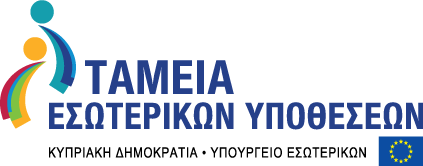 ΕΝΤΥΠΟ ΥΠΟΒΟΛΗΣ ΕΙΣΗΓΗΣΕΩΝ ΓΙΑ ΕΡΓΑ ΣΤΟ ΠΛΑΙΣΙΟ ΤΟΥ ΤΑΜΕΙΟΥ ΑΣΥΛΟΥ, ΜΕΤΑΝΑΣΤΕΥΣΗΣ ΚΑΙ ΕΝΤΑΞΗΣΦορέας:Σημείο Επαφής φορέα (Όνομα/επώνυμο):Τηλ:Ηλεκτρονική Διεύθυνση:Τηλεομοιότυπο:Ημερομηνία Υποβολής……………….*  στο πλαίσιο του Εθνικού Προγράμματος του Ταμείου Ασύλου, Μετανάστευσης και Ένταξης ή Ταμείου Εσωτερικής Ασφάλειας ΠΡΟΤΕΙΝΟΜΕΝΟ ΕΡΓΟΤαμείο: ΤΑΜΕΙΟ ΑΣΥΛΟΥ, ΜΕΤΑΝΑΣΤΕΥΣΗΣ ΚΑΙ ΈΝΤΑΞΗΣΕιδικός Στόχος*: ΕΝΤΑΞΗΕθνικός Στόχος*:Γενική ανάλυση αναγκών:(μέχρι 10 γραμμές)Αναγνώριση και περιγραφή αναγκών στη βάση της υφιστάμενης κατάστασης, που να περιλαμβάνει τα πιο κάτω:κενά που παρατηρούνται, προβλήματα/ αδυναμίες, πλεονεκτήματα, προοπτικές, τυχόν προβλήματα που αναμένεται να αντιμετωπιστούν Προτεινόμενος τίτλος έργου:(μέχρι 90 χαρακτήρες)Στόχος: (μέχρι 3 γραμμές)Περιγραφή εισήγησης:(μέχρι μια σελίδα)Αναμενόμενα παραδοτέα του προτεινόμενου έργου (μέχρι μισή σελίδα)Αναμενόμενα παραδοτέα σε σχέση με τον προτεινόμενο προϋπολογισμόΟμάδα στόχος (σε ποιους απευθύνεται το έργο):Προτεινόμενο χρονοδιάγραμμα- διάρκεια έργου μήνεςΚοστολόγηση έργου- ενδεικτικός προϋπολογισμός €Κοστολόγηση στη βάση του προτεινόμενου χρονοδιαγράμματοςΕπιγραμματική αιτιολόγηση κοστολόγησης(μέχρι 5 γραμμές)Τυχόν συμπληρωματικότητα του έργου από άλλα ευρωπαϊκά και εθνικά χρηματοδοτικά μέσα (π.χ. Ευρωπαϊκό Κοινωνικό Ταμείο -ΕΚΤ).Ναι [    ]  Όχι [    ]  Αν η απάντηση είναι ναι, να αναφερθούν τα Ταμεία και η συμπληρωματικότητα